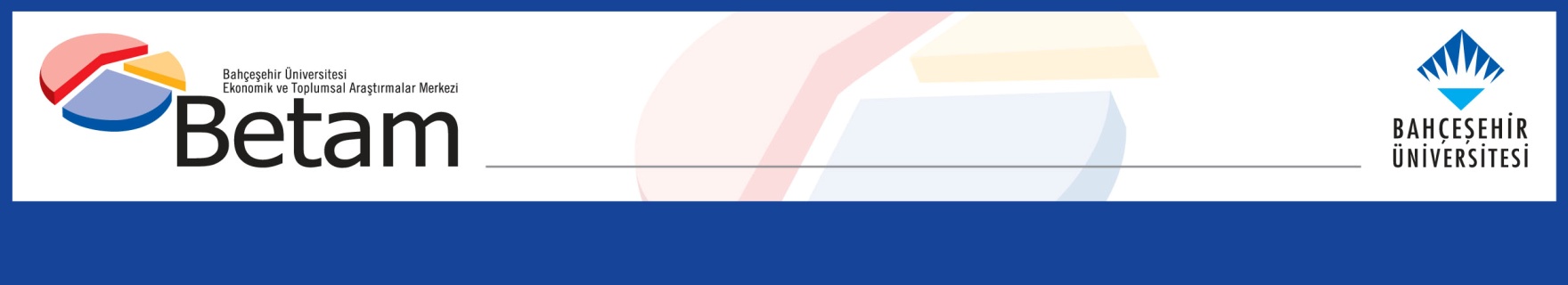 İSTİHDAM ARTIŞIYLA İŞSİZLİKTE AZALMA DEVAM EDERKEN KADINLARDA DİKKAT ÇEKEN AYRIŞMA Seyfettin Gürsel*, Gökçe Uysal** , Mehmet Cem Şahin***Yönetici Özeti Mevsim etkilerinden arındırılmış işgücü verilerine göre tarım dışı işsizlik oranı Eylül 2020 döneminde Ağustos 2020 dönemine kıyasla 0,6 yüzde puan azalarak yüzde 14,7 olarak gerçekleşmiştir. Bu dönemde tarım dışı istihdam 263 bin kişi artarken, tarım dışı işgücü 124 bin kişi artmıştır. Sektörel verilere göre tarım dışı bütün sektörlerde istihdam artışları yaşanmıştır. İnşaat sektöründe 15 binlik istihdam artışı kaydedilirken, sanayi ve hizmetlerde de sırasıyla 57 ve 191 binlik istihdam artışı kaydedilmiştir. Mevsim etkilerinden arındırılmış verilere göre kadın istihdamındaki 3 binlik azalışa karşılık, işgücünde 34 binlik bir azalış yaşanmıştır. Mevsim etkilerinden arındırılmış kadın tarım dışı işsizlik oranı bu gelişme sonucunda 0,3 yüzde puan azalarak yüzde 18,3 seviyesine gerilemiştir. Erkek işgücü ve istihdamında sırasıyla 159 ve 272 binlik artış kaydedilmiştir. Bu gelişme sonucunda erkek tarım dışı işsizlik oranı 0,7 puanlık ciddi azalışla yüzde 13,3 olarak gerçekleşmiş, tarım dışı işsizlik oranındaki toplumsal cinsiyet farkı 0,4 yüzde puan artmıştır.Tarım dışı işgücü ve istihdamda yükselişMevsim etkilerinden arındırılmış verilere göre Eylül 2020 döneminde (Ağustos-Eylül-Ekim) Ağustos 2020 (Temmuz-Ağustos-Eylül) dönemiyle kıyaslandığında tarım dışı işgücü 124 bin artarak 26 milyon 349 bine yükselmiştir. Bu gelişme sonucu tarım dışı işgücü seviyesi Ocak 2020 seviyesinden 797 bin daha aşağıda kalmıştır (27 milyon 147 bin).Tarım dışı istihdam ise 263 bin artarak 22 milyon 476 bin kişi olarak kaydedilmiştir (Şekil 1, Tablo 1). Eylül 2020 tarım dışı istihdam seviyesi, Ocak 2020 seviyesinin halen 653 bin altındadır. Bu dönemde işgücü artışı yavaşlamaya devam ederken istihdam artışı bir önceki döneme benzer bir ilerleme kaydetmiştir. Tarım dışı işsiz sayısı ise Ocak dönemine kıyasla 144 binlik düşüş göstermiştir. (4 milyon 18 bine karşılık 3 milyon 873 bin), tarım dışı işsizlik oranı da yüzde 0,1 puan azalmıştır (yüzde 14,7’ye karşılık yüzde 14,8). İşgücü piyasasında 2019 sonu itibariyle düşüşe geçen ve pandemi ile birlikte düşüşü hızlanan işgücünün fiili işsizlik  üzerindeki yanıltıcı etkilerini daha iyi yansıtabilmek için bu notumuzda toplamda işgücüne katılım ve istihdam oranları (İKO ve İO) ile TUİK tanımlı işsiz sayısının kurumsal olmayan 15+ nüfusa oranının seyrini Şekil 2’de gösteriyoruz. TUİK tanımlı işsiz sayısının kurumsal olmayan 15+ nüfusa oranı Ağustos’tan Eylül’e yüzde 6,5’ten yüzde 6,3’e yüzde 0,2’lik düşüş göstermiştir. Mayıs 2020 döneminden itibaren işgücüne katılım ve istihdam oranında görülen artışlar Eylül 2020 döneminde de devam etmiştir. İşgücüne katılım oranı Eylül döneminde Ağustos dönemine kıyasla yüzde 49,5’ten yüzde 49,6’e yükselmişken, istihdam oranı yüzde 43,0’dan yüzde 43,3’e yükselmiştir. Yine de son bir yılda işgücüne katılım oranındaki kayıp 3,0 yüzde puan, istihdam oranındaki kayıp ise 2,1 yüzde puandır. İşgücüne katılım oranı Ocak 2020 seviyesinin 2,2 yüzde puan altında kalırken, istihdam oranı Ocak 2020 seviyesinin 1,9 yüzde puan altındadır (Şekil 2).Şekil 1 : Mevsim etkilerinden arındırılmış tarım dışı işgücü, istihdam ve işsizlik oranı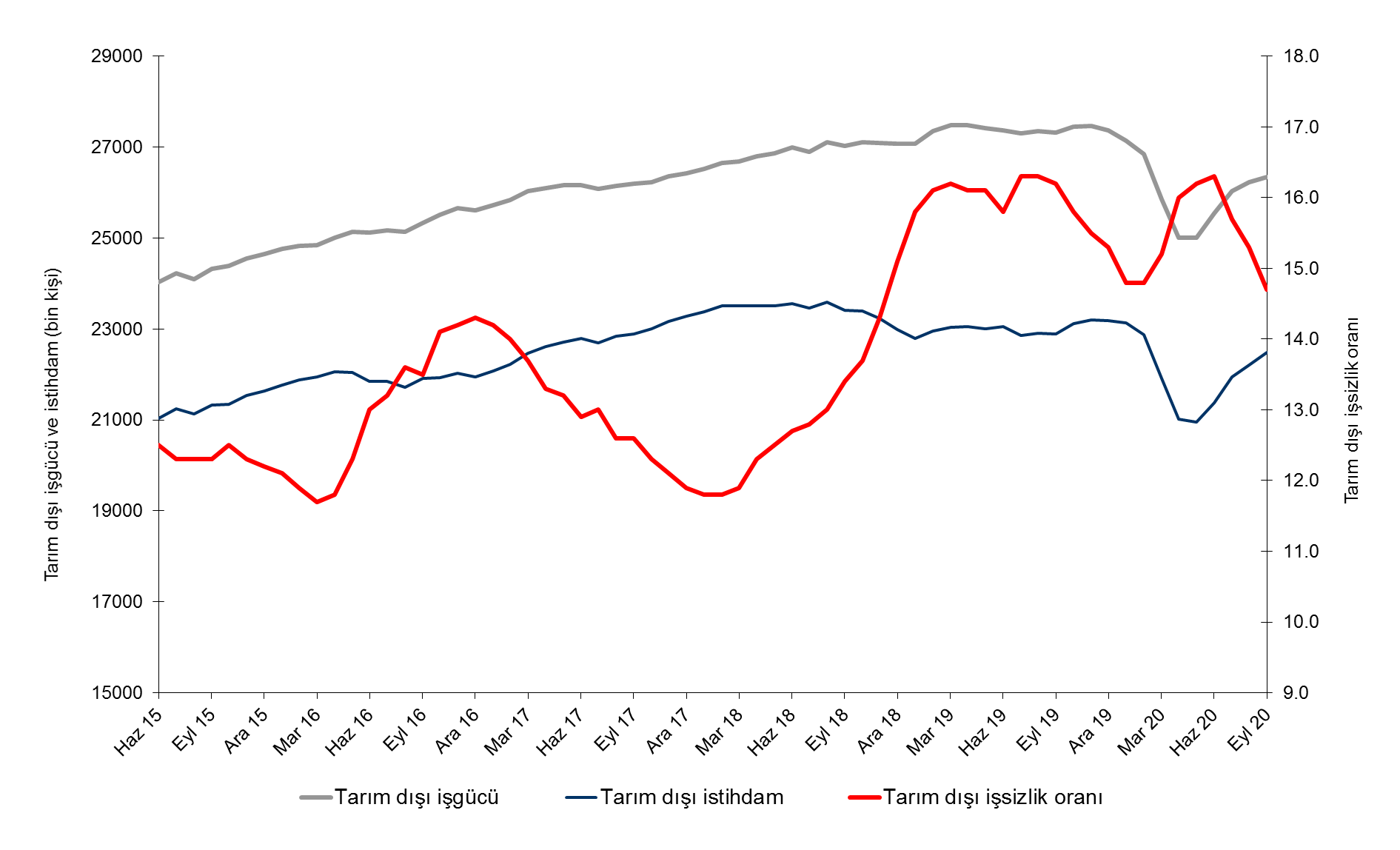 Kaynak: TÜİK, BetamŞekil 2 : Mevsim etkilerinden arındırılmış işgücü, istihdam ve işsizlik oranı (Toplam)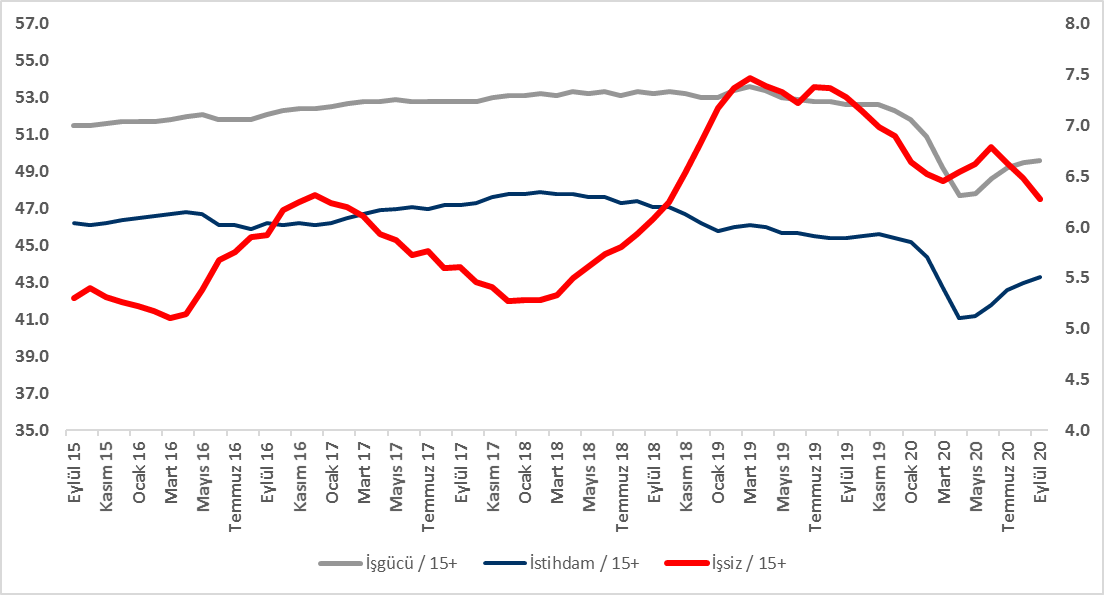 Kaynak: TÜİK, BetamÇalışmaya hazır olup iş aramayanlarda artışİşgücü tanım icabı istihdamdakiler ile iş arayanların (işsizler) toplamından ibarettir. İşgücündeki istisnai gelişme, işini kaybedenlerin ve ilk kez işgücü piyasasına girecek olanların bir bölümünün “iş bulamayacağını” düşünerek iş aramaktan vazgeçtiğini göstermektedir. Bu davranış önemli ölçüde TÜİK tarafından “iş bulma ümidi olmayanlar” ve “diğer” olarak sınıflandıranların sayısındaki artışa yansımaktadır. ‘‘İş bulma ümidi olmayanlar’’ sayısındaki Ocak 2019’dan beri süregelen ve pandemi döneminde ivmelenen artış, Haziran’da tersine dönmüşse de, Eylül 2020 döneminde 82 binlik artış kaydetmiştir. Öte yandan, iş aramayıp çalışmaya hazır olanların sayısında Eylül döneminde 127 binlik yükseliş kaydedilmiştir. İş aramayıp çalışmaya hazır olanlar ile işsiz sayısının toplamı Ağustos dönemine kıyasla bin kişi artarak 8 milyon 309 bin kişi olarak kaydedilmiştir. Şekil 3 : Mevsim etkilerinden arındırılmış işsiz sayısı, iş bulma ümidi olmayanlar ve toplamı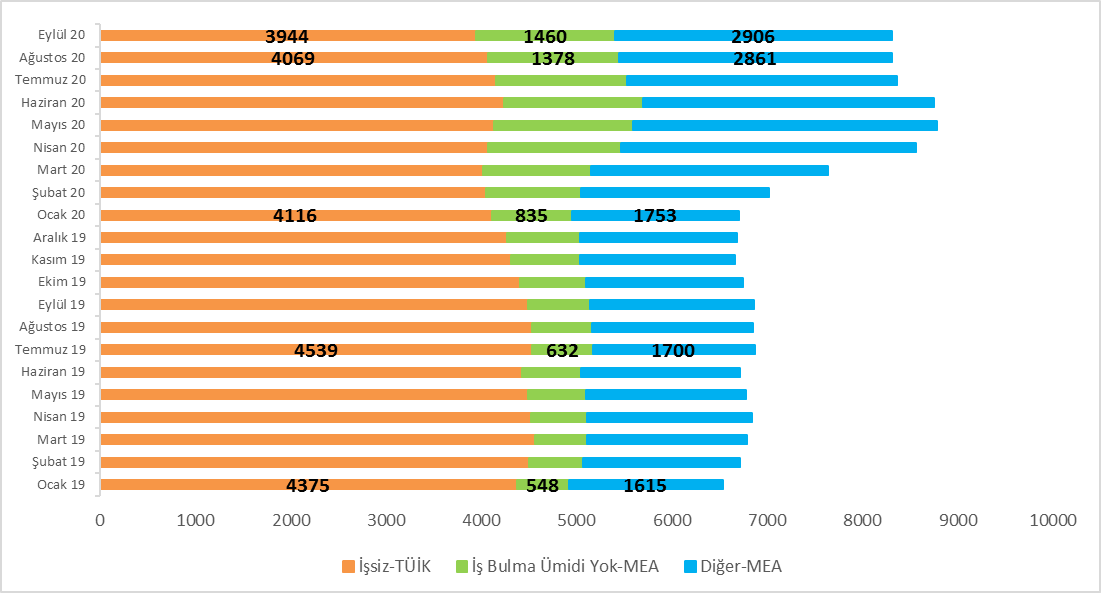 Kaynak: TÜİK, BetamTarım dışı sektörlerde istihdam artışı devam ediyorMevsimsellikten arındırılmış sektörel istihdam verilerine göre Eylül 2020 döneminde Ağustos 2020 dönemine kıyasla tarım hariç tüm sektörlerde istihdam artışları kaydedilmiştir(Şekil 4, Tablo 2). İnşaat sektöründeki artış 15 binle sınırlı kalsa da inşaat istihdamı Ocak 2020 seviyesinin 69 bin üstündedir. Sanayi sektöründeki 57 binlik istihdam artışına rağmen istihdam Ocak 2020 seviyesinin halen 132 bin altındadır (Ocak 2020 : 5 milyon 649 bin, Eylül 2020 : 5 milyon 517 bin). Hizmetlerde Ağustos dönemine kıyasla istihdam artışı 191 bindir. Ağustos döneminden itibaren istihdam artış temposundaki yavaşlamanın devam ettiği görülmektedir. Nitekim Haziran ve Temmuz dönemlerinde toplamda 650 binlik istihdam artışı Ağustos ve Eylül dönemlerinde toplamda 340 bine gerilemiş durumdadır. Hizmetler istihdam seviyesi Ocak 2020 seviyesinin yüzde 3,7 gerisindedir (Ocak 2020: 15 milyon 909 bin, Eylül 2020: 15 milyon 320 bin). Tarım istihdamında ise Ağustos dönemine kıyasla 37 binlik düşüş görülmektedir.Şekil 4 : Sektörlerin istihdam değişimi (bin kişi)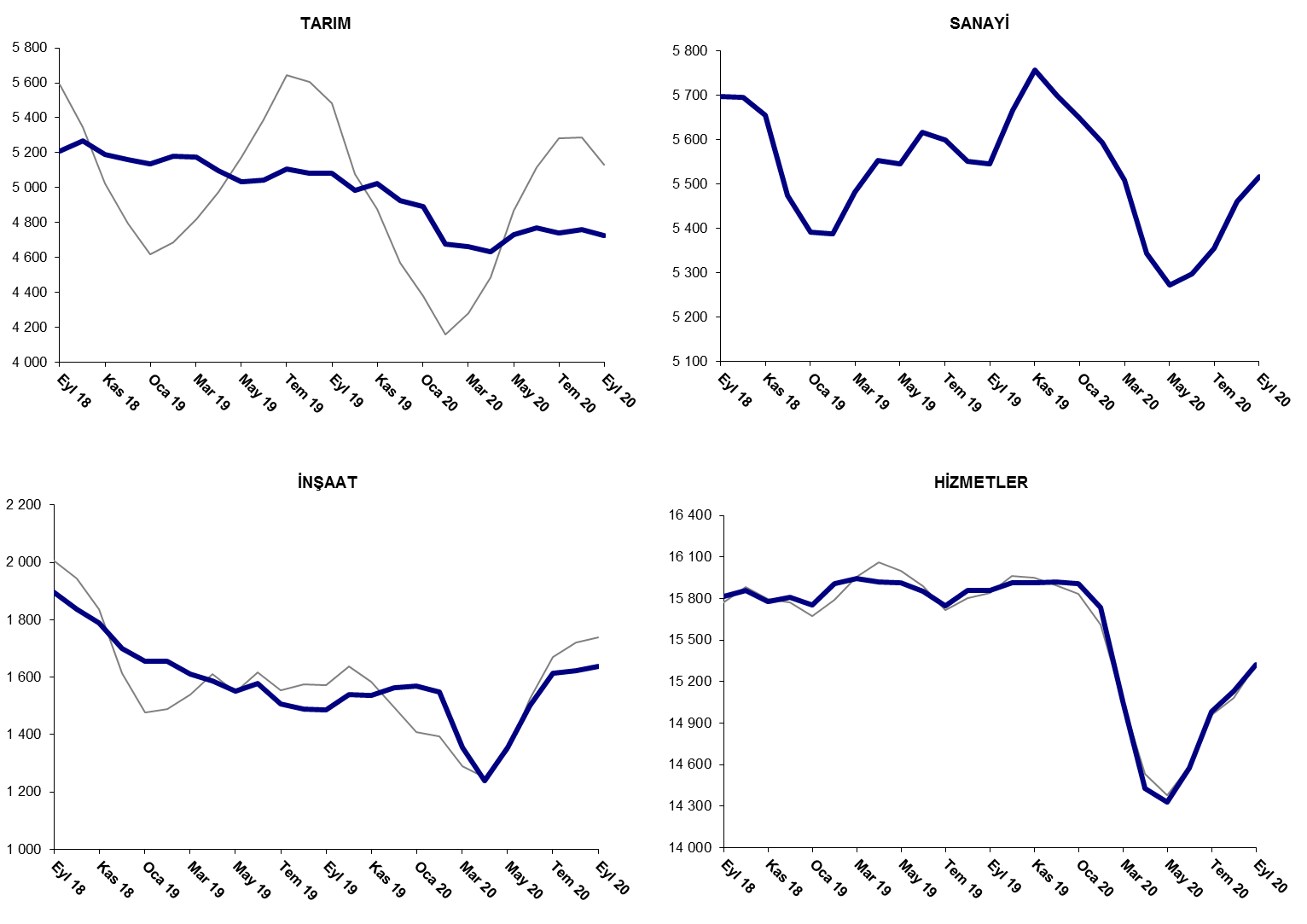 Kaynak: TÜİK, BetamArtışlara rağmen tarım dışı işgücü ve istihdam bir yıl önceki seviyelerinin bir hayli gerisindeEylül 2020 döneminde bir önceki yılın aynı dönemine kıyasla yıllık istihdam kaybı 383 bindir (yüzde 1,7). Son bir yılda işgücünde 934 bin kayıp yaşanırken işsiz sayısı işgücündeki yüksek düşüş sonucu 551 bin azalmıştır. (Şekil 5).Şekil 5 : Tarım dışı işgücü, istihdam ve işsiz sayısında yıllık değişimler
Kaynak: TÜİK,Betam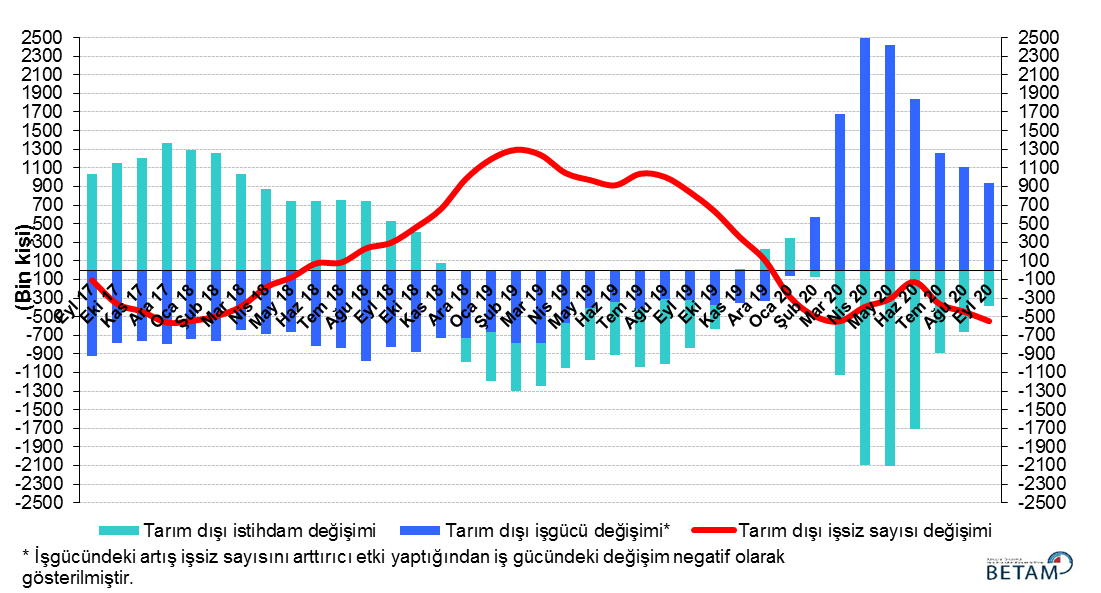 İstihdam artışı erkek istihdamındaki artıştan kaynaklandı Şekil 6’da mevsim etkilerinden arındırılmış kadın ve erkek tarım dışı işsizlik oranları verilmektedir. Eylül 2020 döneminde kadınların tarım dışı işsizlik oranı Ağustos 2020’ye kıyasla 0,3 yüzde puan azalarak yüzde 18,3 olarak kaydedilmiştir. Erkeklerin işsizlik oranı ise 0,7 puanlık güçlü azalışla yüzde 13,3 olarak gerçekleşmiştir. Kadın işgücünde ve istihdamında sırasıyla 34 ve 3 binlik azalış kaydedilirken, erkek işgücünde ve istihdamında sırasıyla 159 ve 272 binlik artış kaydedilmiştir. Kadın işgücü ve istihdamındaki azalışa bu denli güçlü erkek işgücü ve istihdamı artışının eşlik etmesi nadir görülen bir olaydır (Tablo 3). Erkek işsizlik oranındaki ciddi düşüş sonucu tarım dışı işsizlik oranlarındaki toplumsal cinsiyet farkı 0,4 yüzde puan artarak 5,0 yüzde puana yükselmiştir.Şekil 6 : Mevsim etkilerinden arındırılmış kadın ve erkek tarım dışı işsizlik oranları (%)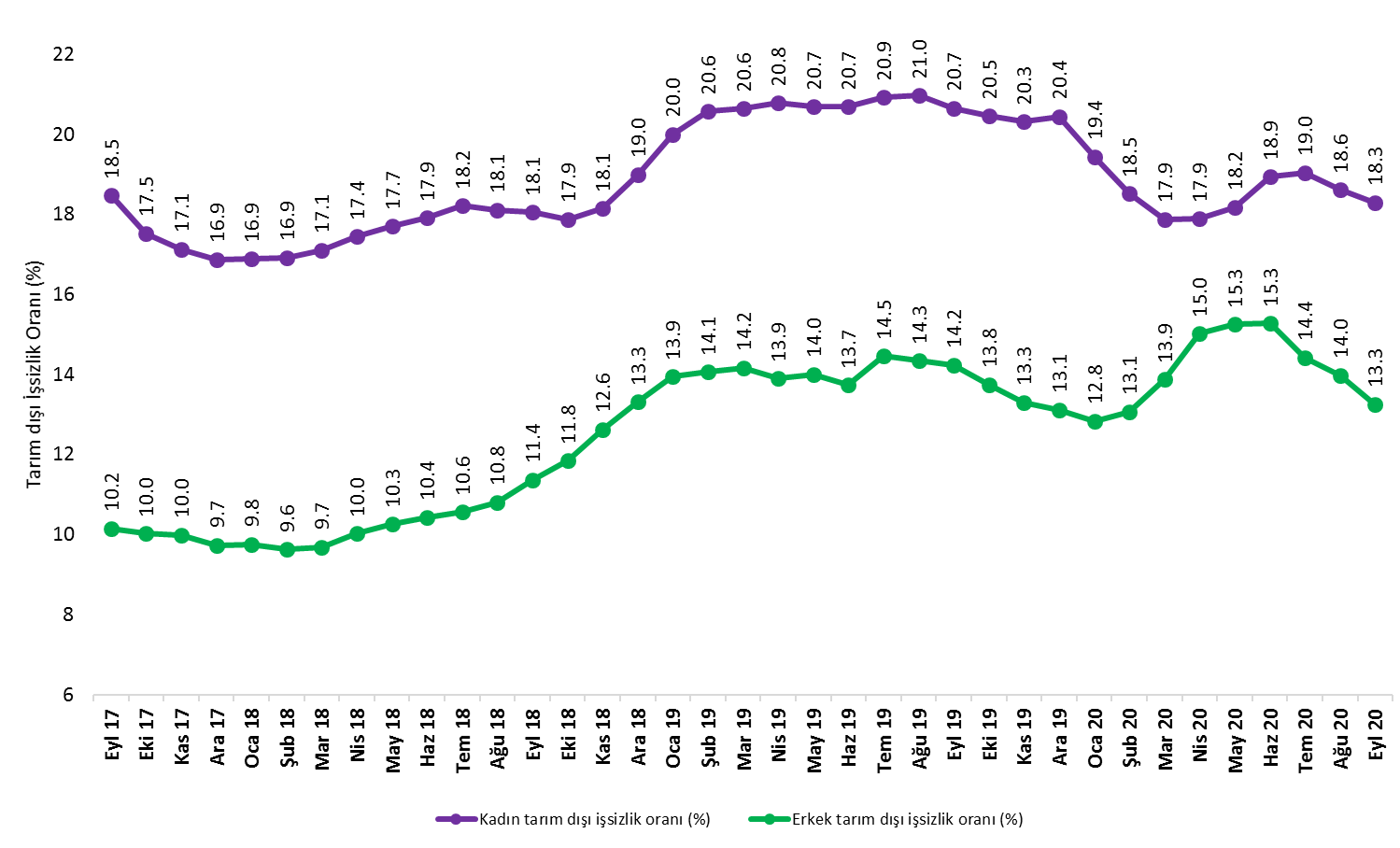 Kaynak: TÜİK,BetamBu İşgücü Piyasası Görünümü ile birlikte yaptığımız ikinci bir yenilik kadın ve erkek tarım dışı işsizlik oranlarına ek olarak kadın ve erkeklerin işgücüne katılım oranı (İKO) ve istihdam oranlarını Şekil 7 ve Şekil 8’de gösteriyoruz. Şekil 7’de izlendiği gibi erkeklerde işgücüne katılım oranı uzun bir süre yatay bir seyir izledikten sonra Aralık 2019’dan itibaren belirgin bir azalma eğilimine girmiştir. Pandeminin Mart ayında ortaya çıkması ile birlikte işgücüne katılımda şiddetli bir düşüş ortaya çıkmış ve Nisan 2020’de işgücüne katılım oranı erkeklerde 3 ay içinde yaklaşık 5 yüzde puanlık bir azalma göstermiştir. Mayıs döneminden itibaren erkeklerde işgücüne katılımın yükselmekte olduğu görülmektedir. Eylül 2020 itibariyle yüzde 68,8’e yükselen katılım oranı halen düşüş öncesi uzun dönem ortalaması olan yaklaşı yüzde 72’nin 3,2 yüzde puan altındadır. Uzun yıllardır yükselişte olan kadın işgücüne katılım oranında  ise bu artış eğilimi Mart 2019’a kadar devam etmiş ardından ılımlı bir azalma eğilimine girmiştir. Mart 2019’da yüzde 35,2 ile zirve yapan kadınların işgücüne katılım oranı Ocak 2020’de yüzde 33,2’ye kadar gerilemiş ardından pandemi ile birlikte sert bir düşüşle (3,6 yüzde puan) Nisan 2020’de yüzde 29,6’ya inmiştir. Mayıs 2020’den itibaren artmaya başlayan kadın işgücüne katılım oranı Eylül 2020’de yerini düşüşe bırakmıştır. Kadın katılım oranı Ağustos döneminde yüzde 31,1’den Eylül döneminde yüzde 30,9’a gerilemiştir. Kadın işgücüne katılım oranı, ulaştığı zirvenin 4,3 yüzde puan altındadır.İşgücüne katılımın kadın ve erkeklerde izlediği seyire dair iki noktaya dikkat çekmek isteriz: 1) Kadınlarda işgücüne katılımda ortaya çıkan azalma eğilimi erkeklerden daha önce kendini göstermiştir ve bu yön değişikliği kadın işsizliğindeki artışla (Şekil 6) önemli ölçüde örtüşüyor olması not edilmelidir, 2) Pandemi şokunun neden olduğu işgücüne katılımdaki çöküş erkeklerde kadınlara kıyasla daha şiddetli yaşanırken Mayıs döneminde itibaren gözlemlenen yeni yükseliş eğiliminin erkeklerde daha güçlü olduğu görülmektedir. Kadın işgücüne katılım oranında Eylül 2020’de görülen düşüş kadın işgücüne katılım oranının pandemi öncesi veya tarihi yüksek seviyelerine çok daha geç ulaşacağını düşündürmektedir.Şekil 7 : Mevsim etkilerinden arındırılmış kadın ve erkek işgücüne katılım oranları (%)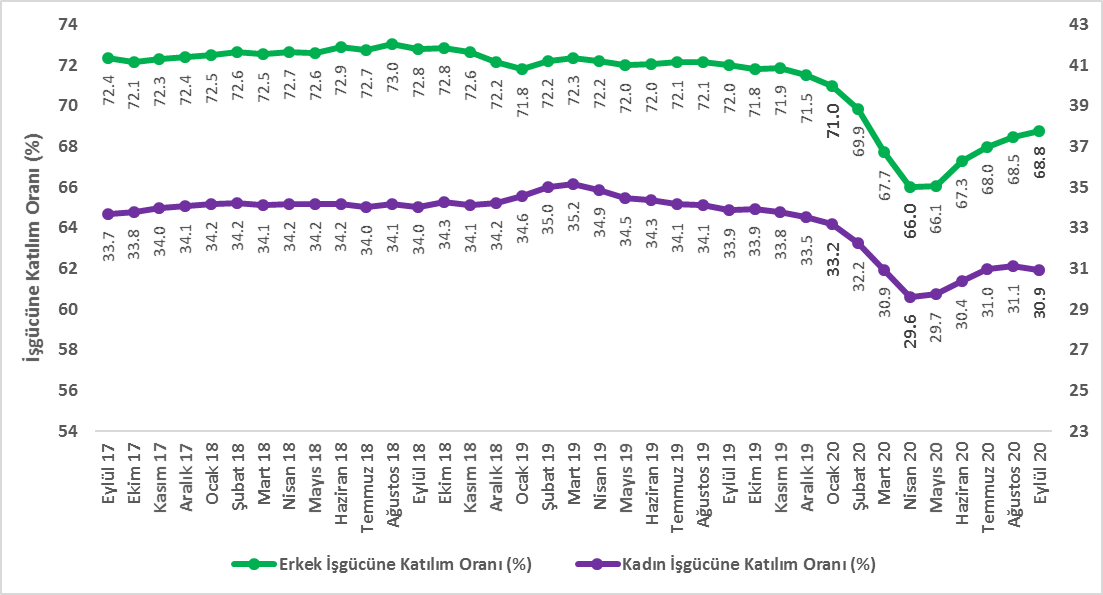 Kaynak: TÜİK,Betamİstihdam oranlarında (Şekil 8) erkeklerde genel seyirde ılımlı bir azalış eğilimi dikkat çekmektedir. 2017 yılında güçlü  GSYH ve güçlü istihdam artışının etkisiyle yılın ikinci yarısında yüzde 66 civarına yükselen erkek istihdam oranı Ocak 2019’da yüzde 62,8’e kadar gerilemiş, pandemi şokunun etkisiyle de sert bir düşüşle (5,5 yüzde puan) 57,3’e inmiştir.  Mayıs döneminden itibaren başlayan yükseliş devam etmektedir ve Eylül 2020 itibariyle erkek istihdam oranı yüzde 60,7 olarak gerçekleşmiştir. Ocak 2020 seviyesinin halen 2,1 Yüzde puan altındadır. Kadın istihdamı ise Mart 2019’a kadar ılımlı bir artış ile yüzde 28,9’dan 29,4’e kadar yükselmiş, kadın işsizliğindeki artışa paralel bir şekilde inişe geçerek Ocak 2020’de yüzde 27,9’a kadar gerilmeştir. Pandemi şokunun ardından ise Nisan 2020’de yüzde 25,3’e düşmüştür (2,6 yüzde puan). Mayıs 2020’den itibaren yükselişe geçen kadın istihdam oranı Eylül 2020’de Ocak 2020 seviyesinin halen 1,1 yüzde puan altındadır. İstihdam oranlarının pandemi dönemindeki seyri cinsiyet ayrımında değerlendirildiğinde işgücü katılımında gözlemlendiği gibi kadın istihdamında şokun erkeklere kıyasla daha az etkili olduğu buna karşılık toparlanmanın  belirgin ölçüde daha yavaş geliştiği dikkat çekmektedir.Şekil 8 : Mevsim etkilerinden arındırılmış kadın ve erkek istihdam oranları (%)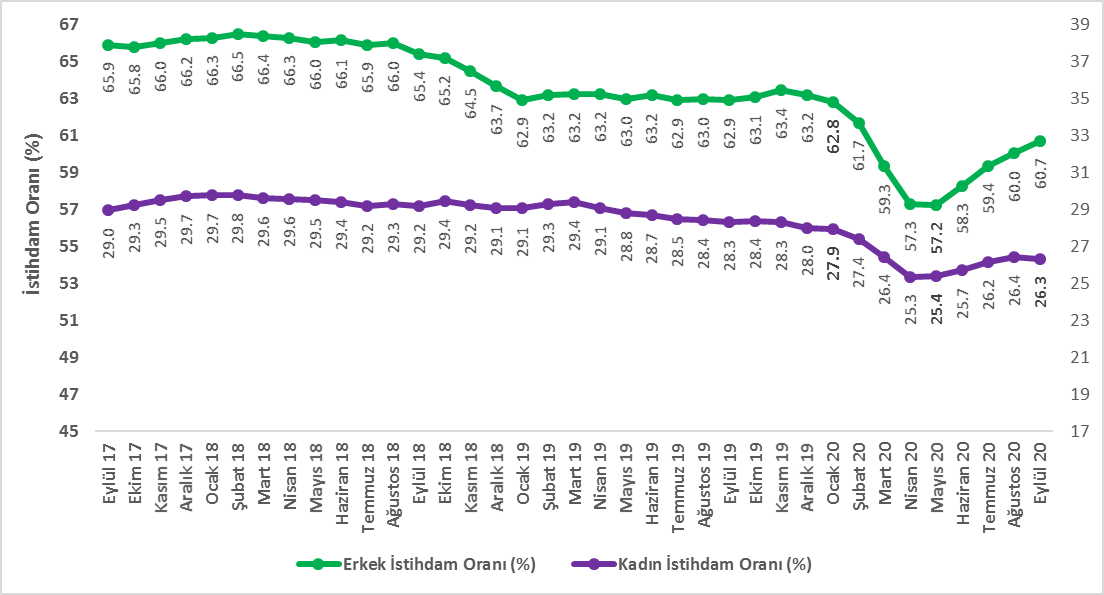 Kaynak: TÜİK,BetamTablo 1 : Mevsim etkilerinden arındırılmış tarım dışı işgücü göstergeleri (bin kişi) *Kaynak: TÜİK, BetamTablo 2 : Mevsim etkilerinden arındırılmış sektörel istihdam (bin kişi) *Kaynak: TÜİK, BetamTablo 3 : Mevsim etkilerinden arındırılmış kadın ve erkek tarım dışı işgücü göstergeleri (bin kişi)Kaynak: TÜİK, BetamTablo 4 : Mevsim etkilerinden arındırılmış kadın ve erkek genel işgücü göstergeleri (bin)Kaynak: TÜİK, BetamTablo 5 : Mevsim etkilerinden arındırılmış kadın ve erkek işgücüne katılım ve istihdam oranı (%)Kaynak: TÜİK, BetamTablo 6 : Mevsim etkilerinden arındırılmış İKO, İO ve İşsizlik Oranı (%)Kaynak: TÜİKTablo 7 : Mevsim etkilerinden arındırılmış İşsiz Sayısı Ve İş Bulma Ümidi Olmayan Sayısı *Kaynak: TÜİK, Betamİşgücüİstihdamİşsizlikİşsizlik OranıDönemlik DeğişimlerDönemlik DeğişimlerDönemlik DeğişimlerEylül 172619022890330012.6%İşgücüİstihdamİşsizlikEkim 172623323006322712.3%43116-73Kasım 172635723168318912.1%125162-37Aralık 172642323279314411.9%66111-45Ocak 182651523386312911.8%91107-16Şubat 182665223507314511.8%13712116Mart 182668223507317511.9%30030Nisan 182680323506329712.3%121-1122Mayıs 182686923510335912.5%66462Haziran 182699423566342812.7%1265670Temmuz 182689923456344312.8%-95-11015Ağustos 182710923585352413.0%21012981Eylül 182703223410362213.4%-77-17598Ekim 182710723393371413.7%74-1791Kasım 182710023225387514.3%-6-168162Aralık 182706922982408715.1%-31-243212Ocak 192707722799427815.8%8-183191Şubat 192735422950440416.1%277151126Mart 192748923036445316.2%1358649Nisan 192748623061442516.1%-325-28Mayıs 192742223007441516.1%-64-54-10Haziran 192737223047432515.8%-5040-90Temmuz 192730322853445016.3%-68-194126Ağustos 192736122901446016.3%57489Eylül 192731722892442516.2%-43-9-34Ekim 192745523117433815.8%137225-88Kasım 192746323206425715.5%889-81Aralık 192736723180418715.3%-96-26-70Ocak 202714723129401814.8%-220-51-169Şubat 202685022876397414.8%-297-253-44Mart 202584721918392915.2%-1003-958-45Nisan 202501221010400216.0%-835-90873Mayıs 202501020958405216.2%-2-5250Haziran 202553921376416316.3%529418111Temmuz 202603721949408815.7%498573-75Ağustos 202622622213401315.3%189264-75Eylül 202634922476387314.7%124263-139TarımSanayiİnşaatHizmetlerDönemlik DeğişimlerDönemlik DeğişimlerDönemlik DeğişimlerDönemlik DeğişimlerEylül 1754895421211115358TarımSanayiİnşaatHizmetlerEkim 1754695470208215454-2049-2996Kasım 175482547021221557613040122Aralık 175539551421721559357445017Ocak 1854855567219915620-54532727Şubat 1854575627219315688-2860-668Mart 1853955618216015729-62-9-3341Nisan 1853975650210915746232-5117Mayıs 1853235669206315778-7419-4632Haziran 1852765737204315785-4768-207Temmuz 1852485703195715796-28-34-8611Ağustos 1851975730195815897-51271101Eylül 185208569818971581511-32-61-82Ekim 185267569618381585859-2-5943Kasım 1851895656179015778-78-40-48-80Aralık 1851585474170015808-31-182-9030Ocak 1951385392165515752-20-82-45-56Şubat 195182538816551590744-40155Mart 1951755482161115943-794-4436Nisan 1950975553158815920-7871-23-23Mayıs 1950315546155015911-66-7-38-9Haziran 1950445616157815853137028-58Temmuz 195106560015081574562-16-70-108Ağustos 1950845551149015860-22-49-18115Eylül 1950815546148715859-3-5-3-1Ekim 1949865666154015911-951205352Kasım 19502457581536159123892-41Aralık 1949255699156415917-99-59285Ocak 2048915649157015909-34-506-8Şubat 2046755593154715735-216-56-23-174Mart 2046605508135415056-15-85-193-679Nisan 2046315344123814428-29-164-116-628Mayıs 204730527213561433099-72118-98Haziran 20476752971502145773725146247Temmuz 2047405354161514980-2757113403Ağustos 2047615460162415129211069149Eylül 2047245517163915320-375715191Kadın İşgücüKadın İstihdam Kadın İşsizErkek İşgücü Erkek İstihdam Erkek İşsizEylül 1777316303142818478166011877Ekim 1777576397136018464166131851Kasım 1778336491134218525166731852Aralık 1778606534132618538167321806Ocak 1879486605134218592167771815Şubat 1879806630135118668168701798Mart 1879826617136618697168851812Nisan 1880356633140118746168661880Mayıs 1880736644142918779168531926Haziran 1880966645145118895169231972Temmuz 1880706600147018867168731994Ağustos 1881396665147418997169432054Eylül 1881246658146718922167712151Ekim 1882126744146918890166532237Kasım 1882296736149418865164822383Aralık 1883046726157818738162422495Ocak 1983886710167818689160822607Şubat 1984846739174618850161992651Mart 1985586791176718921162392682Nisan 1985156745177018945163122633Mayıs 1984566706175018933162822651Haziran 1984326688174418959163542604Temmuz 1983756623175218989162432746Ağustos 1983936633176019017162902727Eylül 1983556630172518992162882704Ekim 1984296704172419042164232619Kasım 1983746673170219072165342539Aralık 1983606651170919020165252495Ocak 2083046690161418859164382420Şubat 2081606648151118653162142439Mart 2078056409139618000155012498Nisan 2074616127133417505148772629Mayıs 2074816121136017476148092667Haziran 2076996241145817853151262726Temmuz 2079116404150718136155202617Ağustos 2079836498148618298157392559Eylül 207949649514541845816011244715+ Nüfus, KadınToplam İstihdam, KadınToplam İşsiz, Kadın15+ Nüfus, ErkekToplam İstihdam, ErkekToplam İşsiz, ErkekEylül 17303308781144129746196041922Ekim 17303648883137329785195911898Kasım 17303998970135329824196741892Aralık 17304339041133429863197721842Ocak 18304679063135229893198121851Şubat 18305009074136229914198921833Mart 18305309037137529934198621848Nisan 18305649039141129955198561910Mayıs 18305969021144029975197971962Haziran 18306309002146429996198382018Temmuz 18306628945148430017197762051Ağustos 18306958984149730038198192117Eylül 18307298973148630059196602214Ekim 18307619052148730080196072302Kasım 18307958997150930101194102449Aralık 18308278961159330121191752560Ocak 19308658967170630152189672679Şubat 19309089043178030193190762724Mart 19309479090179430230191112760Nisan 19309909008179430270191422712Mayıs 19310328930176130310190902729Haziran 19310758913175930351191732691Temmuz 19311178859176630390191152810Ağustos 19311608851177430431191582791Eylül 19312038830173830472191682767Ekim 19312458865173630511192422665Kasım 19312888850171630552193772583Aralık 19313308773172530591193302543Ocak 20313748769163630641192502491Şubat 20314208601153030699189312513Mart 20314638320141030753182452576Nisan 20315097985134530811176502690Mayıs 20315548006137630867176612732Haziran 20316008125147030926180172790Temmuz 20316448280151930982183912674Ağustos 20316908369149431040186332620Eylül 20317368351145931098188782509Kadın İşgücü / 15+Kadın İstihdam / 15+Erkek İşgücü / 15+Erkek İstihdam / 15+Eyl-201834.029.272.865.4Eki-201834.329.472.865.2Kas-201834.129.272.664.5Ara-201834.229.172.263.7Oca-201934.629.171.862.9Şub-201935.029.372.263.2Mar-201935.229.472.363.2Nis-201934.929.172.263.2May-201934.528.872.063.0Haz-201934.328.772.063.2Tem-201934.128.572.162.9Ağu-201934.128.472.163.0Eyl-201933.928.372.062.9Eki-201933.928.471.863.1Kas-201933.828.371.963.4Ara-201933.528.071.563.2Oca-202033.227.971.062.8Şub-202032.227.469.961.7Mar-202030.926.467.759.3Nis-202029.625.366.057.3May-202029.725.466.157.2Haz-202030.425.767.358.3Tem-202031.026.268.059.4Ağu-202031.126.468.560.0Eyl-202030.926.368.860.715+ Nüfusİşgücüİstihdamİşgücü / 15+İstihdam / 15+İşsiz / 15+Eylül 1760076317462837952.847.25.6Ekim 1760148317602847552.847.35.5Kasım 1760223319062865053.047.65.4Aralık 1760295319992881853.147.85.3Ocak 1860360320592887153.147.85.3Şubat 1860415321532896453.247.95.3Mart 1860464321272890253.147.85.3Nisan 1860519322312890353.347.85.5Mayıs 1860571322362883353.247.65.6Haziran 1860626323172884253.347.65.7Temmuz 1860679322232870453.147.35.8Ağustos 1860733323872878253.347.45.9Eylül 1860788323142861853.247.16.1Ekim 1860841324582866053.347.16.2Kasım 1860896323902841453.246.76.5Aralık 1860948323042814053.046.26.8Ocak 1961017323132793753.045.87.2Şubat 1961101326342813253.446.07.4Mart 1961177327772821153.646.17.5Nisan 1961261326852815853.446.07.4Mayıs 1961342325332803853.045.77.3Haziran 1961426325232809152.945.77.2Temmuz 1961507324982795952.845.57.4Ağustos 1961591325192798552.845.47.4Eylül 1961675324642797352.645.47.3Ekim 1961756325132810352.645.57.1Kasım 1961840325472823052.645.77.0Aralık 1961921323722810552.345.46.9Ocak 2062015321362802051.845.26.6Şubat 2062119316002755150.944.46.5Mart 2062216305932657849.242.76.5Nisan 2062320297172564147.741.16.5Mayıs 2062421298242568847.841.26.6Haziran 2062525303862614348.641.86.8Temmuz 2062626308432668949.242.66.6Ağustos 2062730310432697449.543.06.5Eylül 2062834311442720049.643.36.3İş Bulma Ümidi Yokİşsiz-TÜİKDiğerÜmidi Yok + İşsiz + DiğerMart 19549456616716786Nisan 19587452617316844Mayıs 19603449516866783Haziran 19619443216616713Temmuz 19632453917006871Ağustos 19632453516856851Eylül 19655449117136859Ekim 19695441016386743Kasım 19725431716176659Aralık 19775426716396680Ocak 20835411617536704Şubat 20997404919747021Mart 201142401524857642Nisan 201388407630998563Mayıs 201461413531878784Haziran 201459424230528753Temmuz 201378415428288361Ağustos 201378406928618308Eylül 201460394429068309